Інформаціяпро педагога-наставника обдарованої дитини(для обласного банку)1.Прізвище, ім'я, по батькові педагога –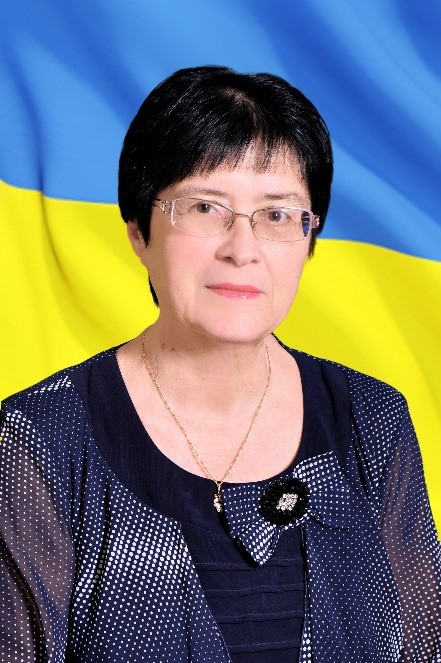    Авер'янова Ніна Борисівна2. Повна дата народження – 25.01.1952 р.3. Повна назва навчального закладу, де працює –    Багатопрофільна гімназія Покровської міської ради4. Предмет, який викладає - історія, правознавство5. Педагогічний стаж – 39  років6. Категорія, звання, нагороди – вища категорія, "Відмінник освіти України"7. Вид обдарованості, яку розвиває (інтелектуальна, практично-перетворювальна, художньо-естетична, психомоторна) (підкреслити)8. Педагогічне кредо: «Людина – ось що головне! Більш ніж коли б то було,  ми зобов’язані думати тепер про те, що ми вкладемо в душу людини ». (В.О.Сухомлинський)9. Досягнення за 2 навчальні роки (підготовка переможців та призерів олімпіад, конкурсів, змагань тощо)В. о. директора                    Н.Б.Авер'яноваНавчаль -ний рікМіський  рівеньМіський  рівеньОбласний рівеньОбласний рівеньВсеукраїнський рівеньВсеукраїнський рівеньНазва заходуРезуль-   татНазва заходуРезуль-татНазва заходуРезультат2018-2019 н.р.-ІІ етапВсеукраїнсь-кої олімпіади з правознавстваВакуленко О., 11 класІІІ місце2018 - 2019 н. р.- ІІ етап Всеукраїнсь-кої олімпіади з правознавстваКіясь А., 11 клас;Тюпалова Л.,10 клас;Мерзлікіна Є., 9 клас- ІІ етап Всеукраїнської олімпіади з історії, Смальоха М., 10 класІ місце  ІІІ місцеІІІ місцеІ місце- ІІІ етап Всеукраїнської олімпіади з правознавстваКіясь А., 11 клас ІІІ місце